               K.P.C. PUBLIC SCHOOL, KHARGHAR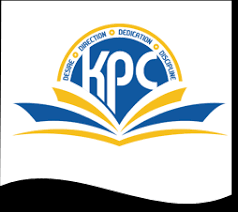                       Assessment V 2022-23Grade: VI	            								          Time :2 HrsSub: Marathi              									     Marks:40प्र.१.ला.अ) खालील अपठित गद्य वाचून प्रश्नांची उत्तरे एका वाक्यात लिहा. 				 (४)            वडाच्या झाडाला वटवृक्ष असे म्हणतात,हे त्याची शास्त्रीय नाव आहे आणि इंग्रजीत  banyan tree  म्हणतात.वडाचे झाड हे विशाल अजस्त्र असे झाड आहे वडाच्या झाडाची उंची साधारणतः सुमारे तीस मीटर उंच किती असते. वडाचे झाड हे सदापर्णी वृक्ष आहे.वडाच्या झाडाच्या फांद्यांना पारंब्या सुद्धा म्हणतात वडाचे झाड हे प्रत्येक पारंब्या पासून फांदी पासून व पानांमधून निर्माण होते. वडाच्या झाडाचे आयुष्य दे खूप दीर्घ असते वडाच्या झाडाच्या फांद्या जमिनीला समांतर दिशेने वाढत वडाच्या झाडाला मार्च महिन्यात फळे लागतात.वडाच्या झाडाला अक्षय वृक्ष किंवा संसार वृक्ष असेही म्हणतात. वडाचे झाड हे ५०० ग्यालोन शुद्ध हवा पर्यावरणास सोडते,म्हणून वडाच्या झाडाखाली भरपूर प्रमाणात ऑक्सिजन मिळतो. वडाचे झाड 70 टक्के ऑक्सीजन पर्यावरणास सोडते. म्हणून वडाची झाडे पर्यावरणासाठी अतिशय महत्त्वाचे झाड आहे.प्र.१) वडाच्या झाडाखाली भरपूर प्रमाणात ऑक्सिजन का मिळतो?    २) वडाच्या झाडाला इंग्रजीत काय म्हणतात?    ३) वडाची झाडे पर्यावरणासाठी अतिशय महत्त्वाची का आहेत?         ४) सदापर्णी वृक्ष कोणाला म्हटले जाते?ब) खालील पठित गद्य वाचून प्रश्नांची एका वाक्यात उत्तरे लिहा.                   			(४)        साहसी सिया या धड्यात आपण एका शूर, धाडसी, चिमुरडीची शौर्यगाथा अभ्यासणार आहोत. हा प्रसंग घडला कर्नाटक राज्यातील धारवाड येथे. बारा वर्षीय सिया वामनसा खोडे हिने स्वतःचा जीव धोक्यात घालून विद्युत वाहक तारेला चिकटलेल्या आपल्या दोन वर्षाच्या लहान भावाचा जीव वाचविला. ही घटना घडली एप्रिल 2015 मध्ये. एप्रिल महिना असल्याने शाळेला सुट्ट्या लागल्या होत्या. लहानगी सिया,तिचा भाऊ व इतर चुलत भावंडांसोबत खेळत होती. दंगामस्ती करण्यात मुलं दंग होती. खेळता खेळता सिया व तिची चुलत भावंडे गच्चीवर गेली. त्यांच्या पाठोपाठ तिचा लहान भाऊ ही गच्चीवर गेला. पकडापकडी, लपाछपी खेळण्यास मुलं रंगून गेली होती. खेळता खेळता अचानक सियाच्या लक्षात आले, की तिचा छोटा भाऊ कुठेच दिसत नाही. तिला वाटले की लपाछपीच्या खेळात तो कुठेतरी लपून बसला असेल, म्हणून तिने त्याला जोरजोरात हाका मारायला सुरुवात केली. पण त्याने काहीच प्रतिसाद दिला नाही.प्रश्न-१) या पाठातील प्रसंग कोणत्या राज्यात घडला?         २) या उताऱ्यात कोणत्या खेळांची नावे आली आहे?         ३) सियाचे पूर्ण नाव काय आहे?         ४) सिया कोणाबरोबर खेळण्यात दंग होती?प्र.२.अ) खालील प्रश्नांची थोडक्यात उत्तरे लिहा. (कोणतेही दोन)                    			(४)१) मैदानी खेळामुळे होणारे फायदे लिहा?२) डॉक्टर बोस हे स्वाभिमानी व देश प्रेमी होते हे कसे समजले?३) तानाजीच्या मृत्यूनंतर सूर्याजीने गड कसा सर केला?ब) एका वाक्यात उत्तरे लिहा.( कोणतेही तीन ).                             			(३)१)उभारलेली गुढी आपल्याला कशाची प्रेरणा देते?२)हिमा दासच्या कुटुंबाची गुजराण कशावर होत असे?३) कोंढाणा किल्ल्याला दिलेले नाव?४) डॉक्टर बोस यांची विदेशातील शिक्षण संस्था कोणती होती?क)खालील कवितेच्या ओळींचा अर्थ स्पष्ट करा.                             			(२)सृष्टीचा हा अशा अंश असा मीसेवेस्तव झिजावा,झिजता झिजताजन्मच माझा सार्थकीच लागावा!प्र.३.अ) कंसातील शब्द रिकाम्या जागी भरा.                               			(३)             (चांदणे विषयुक्त गुढीपाडवा)रोपट्याची मुळे त्यांनी______ पाण्यात बुडवली.२)_______ हा सण भारतीयांच्या वर्षाच्या सुरुवातीचा पहिला सण आहे.३) कधी वाटते ______व्हावे कधी चंद्र व्हावे.ब) खालील वाक्य कोण कोणास म्हणाले.१) “आम्हाला माफ करा. आम्ही उपस्थित राहू शकणार नाही”२) “सदू काका सगळ्या झाडांची पाने अशीच मिळतात का?”क.) कंसातील वाक्प्रचार वाक्यात योग्य ठिकाणी लिहून वाक्य पुन्हा लिहा.        			(२)     ( वंदन करणे, बेचैन होणे, झुंज देणे)परीक्षेचा निकाल काय लागणार यामुळे मी________.झेंड्याला पाहून मी________प्र.४.अ) समानार्थी शब्द लिहा.(कोणतेही दोन)                                 			(२)   १)वेतन -.                 २) वस्त्र -.            ३) किल्ले –ब.) विरुद्धार्थी शब्द लिहा. (कोणतेही दोन).                                  			(२)    १)आरंभ ×.       २) देश ×       ३) मुके ×    क) वचन बदला. (कोणतेही दोन).                                           			(२) १) पुस्तक -.             २) चटणी -            ३) पान –प्र.५.अ) खालील वाक्यातील क्रियापद ओळखा.                                		      (२) १) तिचा भाऊ गाढ झोपला.२) सगळ्यांना मदत करावी.ब. खालील वाक्याचा काळ ओळखा.                                                                                   			(१) १) तानाजी धिप्पाड व शूर होते.क. खालील विरामचिन्हाची नावे ओळखा. -.                                                                     			(१)१) ( , )         इ.खालील वाक्यातील नाम व त्याचा प्रकार ओळखा.                             			(१)१) भारत तेव्हा गुलाम देश होता.प्र.५.अ) खालीलपैकी कोणत्याही एका विषयावर कृती करा.                                              			(५)'छत्रपती शिवाजी महाराज’ या विषयावर निबंध लेखन करा.पुस्तक प्रदर्शन या विषयावर जाहिरात लेखन करा. वैशिष्ट्ये १)पुस्तकांवर विशेष सूट                  २)पंचतंत्र,अकबर-बिरबल यांच्या कथा         ३)झाशीची राणी यांच्या पुस्तकांचा खजिना